嘉義縣內甕國小105學年度學校活動成果報告承辦人:                                      校長:活動名稱成語教學成語教學成語教學成語教學活動日期、時間各班語文課時間    各班語文課時間    各班語文課時間    各班語文課時間    參加人數32活動地點活動地點內甕國小活動內容各班老師在學期初提出成語進度表。每學期進行2次成語檢測，取前2名頒獎。各班老師在學期初提出成語進度表。每學期進行2次成語檢測，取前2名頒獎。各班老師在學期初提出成語進度表。每學期進行2次成語檢測，取前2名頒獎。各班老師在學期初提出成語進度表。每學期進行2次成語檢測，取前2名頒獎。效益回饋與檢討增進學生語文能力。培養學生榮譽心。增進學生語文能力。培養學生榮譽心。增進學生語文能力。培養學生榮譽心。增進學生語文能力。培養學生榮譽心。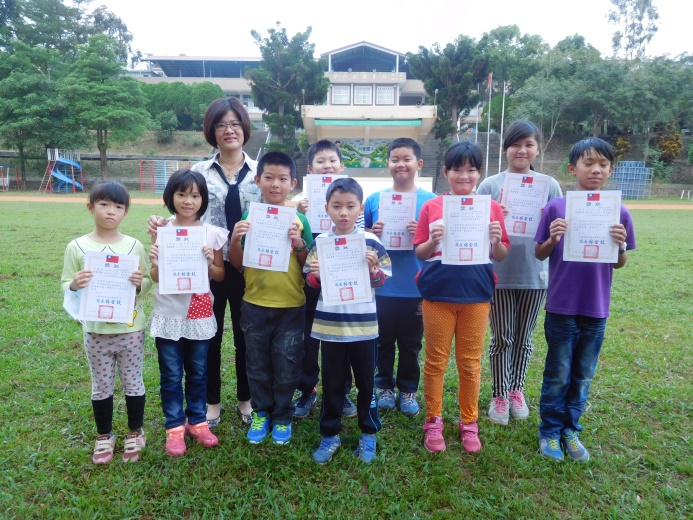 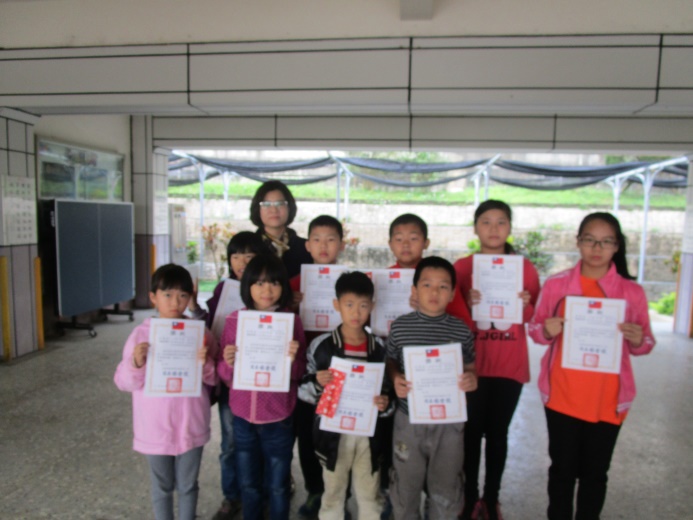 上學期第一次成語檢測成績優異上學期第一次成語檢測成績優異上學期第一次成語檢測成績優異上學期第二次成語檢測成績優異上學期第二次成語檢測成績優異